For Immediate Release					       Contact: Office of CommunicationsNovember 25, 2019						            	312-745-6110Man Charged with First Degree Murder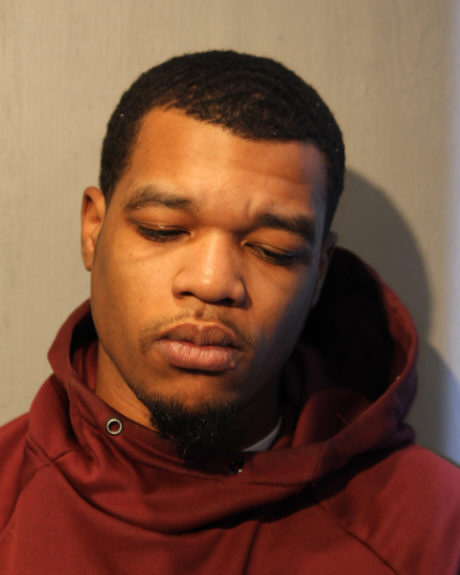 Offender:	Ed Rush, 24		1200 block of S. Loomis St. 		Chicago, IllinoisCharges:	One (1) Felony Count – Murder – First Degree		Court:		Central Bond Court – 2600 S. California Ave. – November 26, 2019  Narrative:	The above offender was placed into custody on November 25, 2019, at approximately 6:17 a.m. in the 1200 block of S. Loomis Street. He was positively identified as the offender in a fatal shooting on November 22, 2019 in the 1200 block of S. Throop. The offender can be seen on camera approaching the victim, a 20-year-old male, and opening fire. The victim sustained gunshot wounds to the head, lower back and right flank, and later succumbed to his injuries. The offender was arrested and charged accordingly. No further information is available at this time. # # #